2022- 100th Annual wa. state holstein ASSOCIATION meeting  at 6 PM, Awards commence after dinner.Venue: Mistletoe Tree Farm, 268 Stearns Rd, Chehalis, WA. Catered by Uncle Jim’s BBQPlease mail Payment (Payable to: LCHC) and form back to Margaret at: 267 HWY 603, CHEHALIS, WA 98532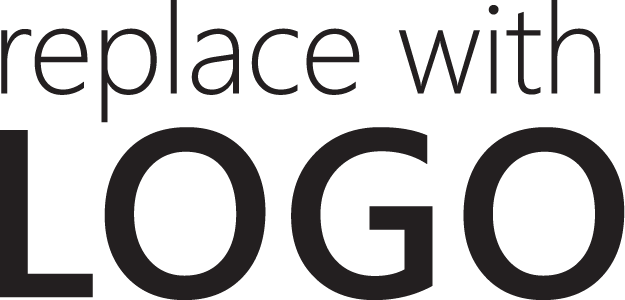 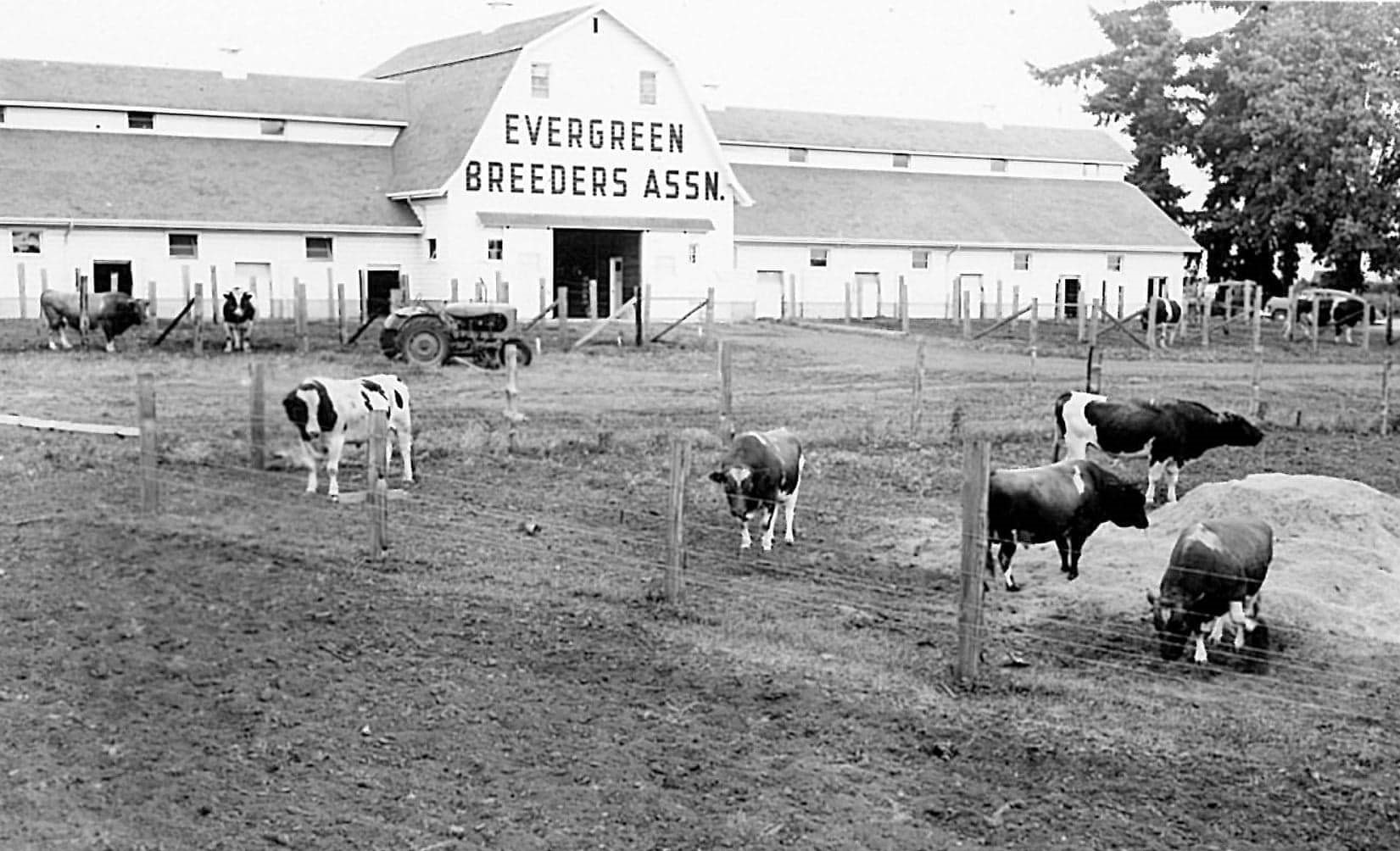 You Are Invited!!Please list how many tickets you may need:Dinner tickets:  $35 per ticketBoard luncheon: $15 per ticketDinner: _____________________________________                                                                           Luncheon: __________________________________Hotel Accommodations available at:Holiday Inn Express, 730 NW Liberty PL, Chehalis (3.5 miles from Venue)Best Western Plus, 201 Interstate Ave, Chehalis (4.5 miles away)